Teplický okruh po BrumovskuDélka : 7km Památky : Zřícenina hradu Střmen, vodopád v Aménském údolí, Teplické skály, Skalní chrám, Teplické skalské město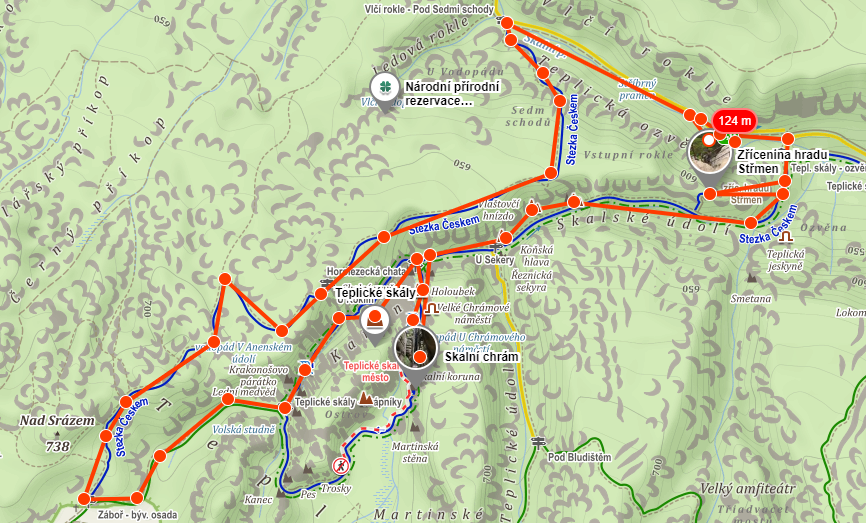 